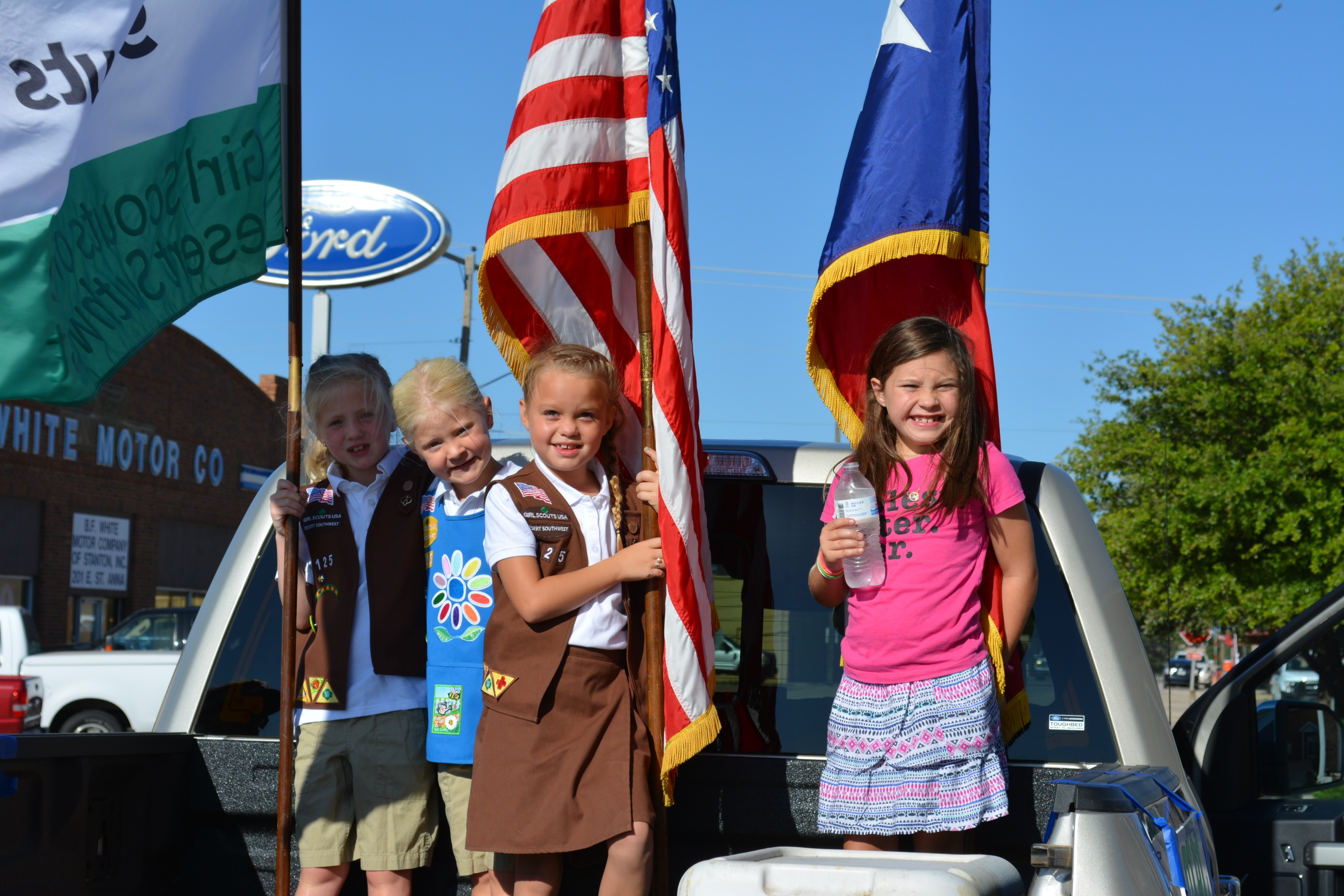 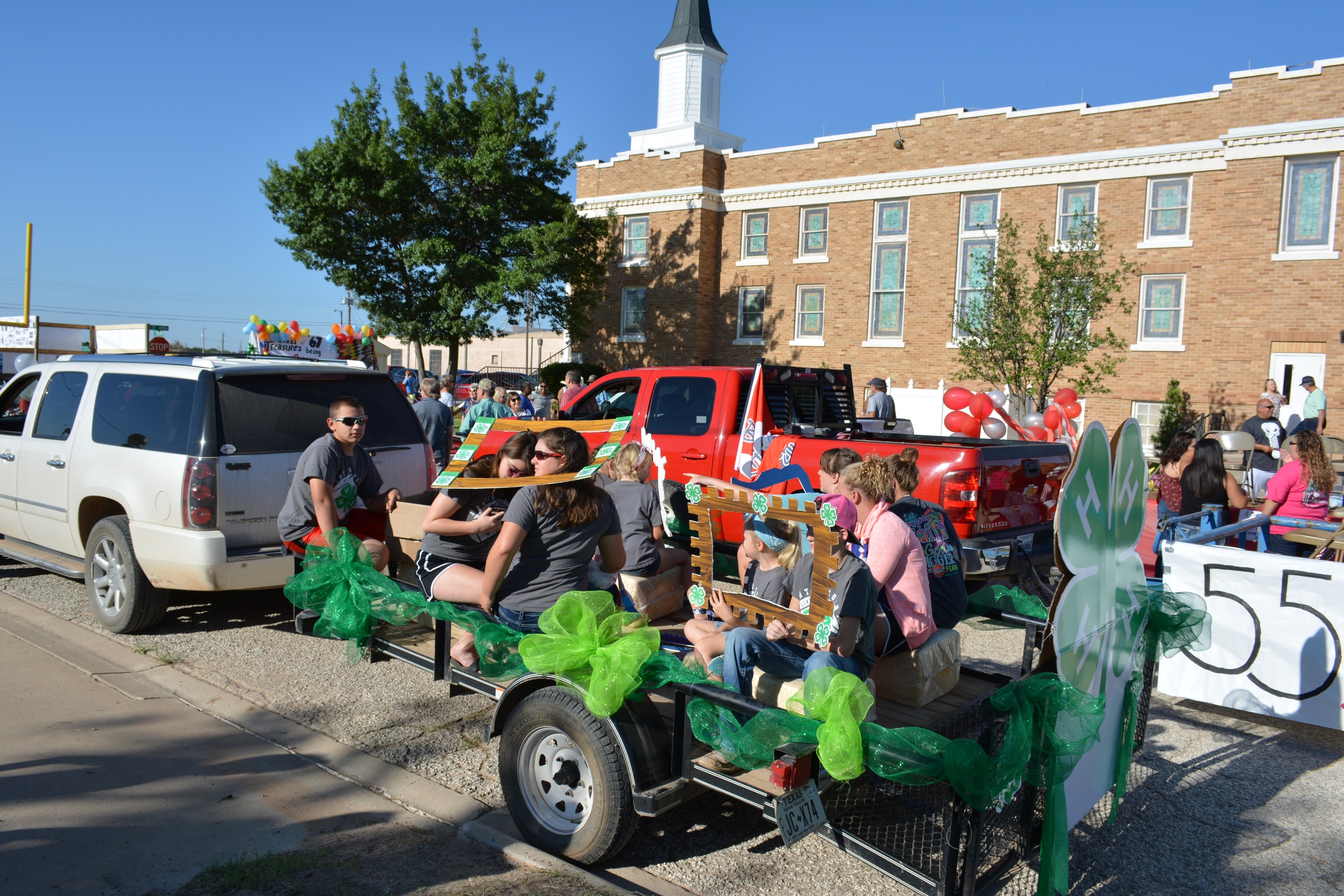 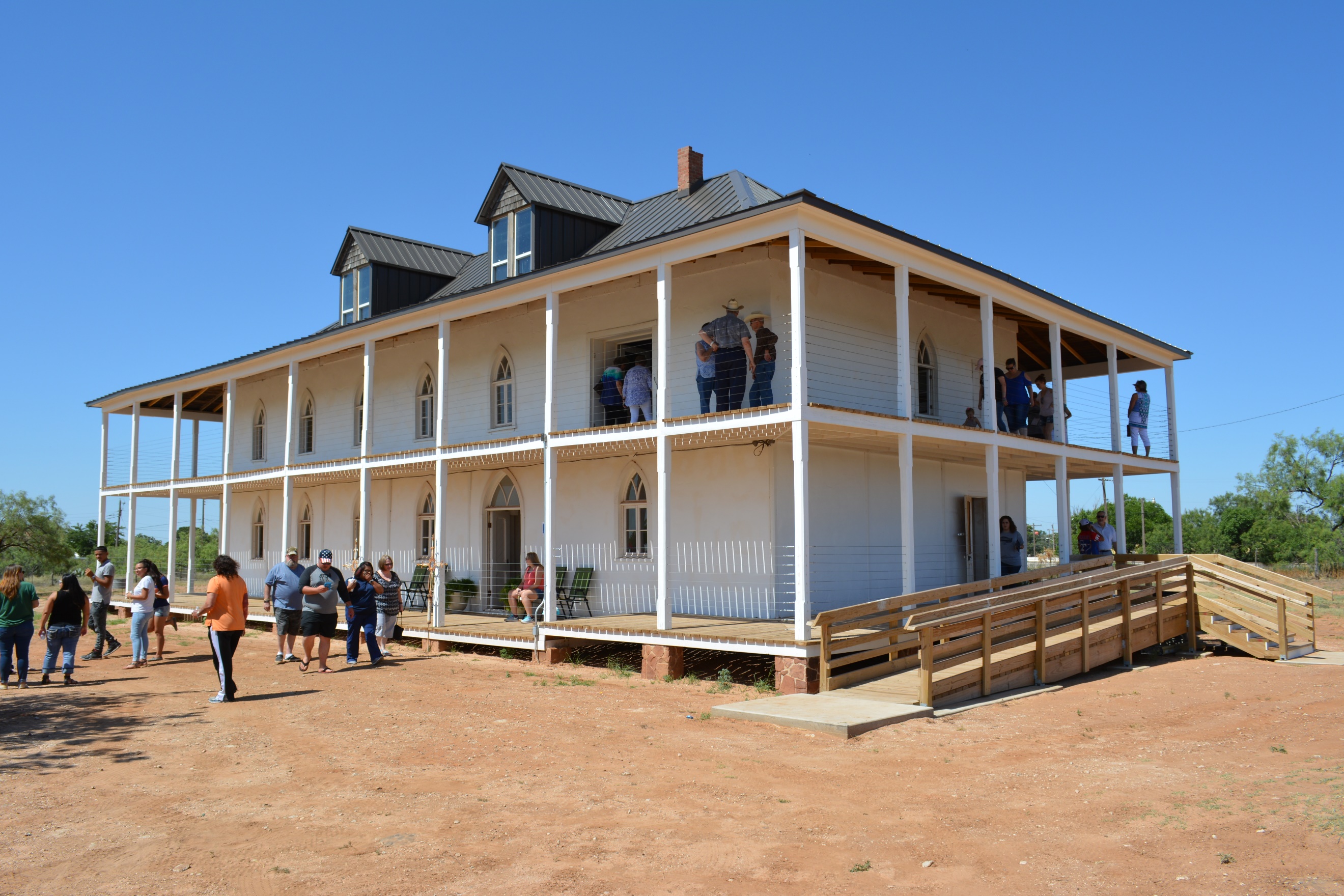 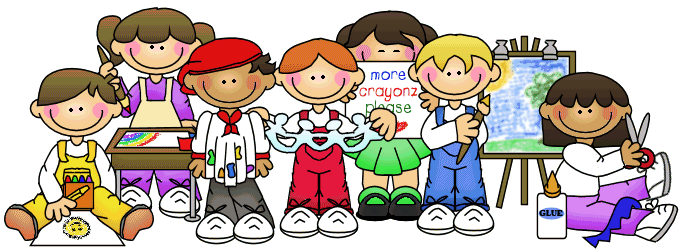 AugustAugustAugustAugustAugustAugustAugustSMTWTFS123456789101112131415161718 Movies in the Park192021First Day of School-Stanton22232425262728First Day of School-Grady293031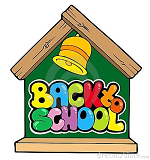 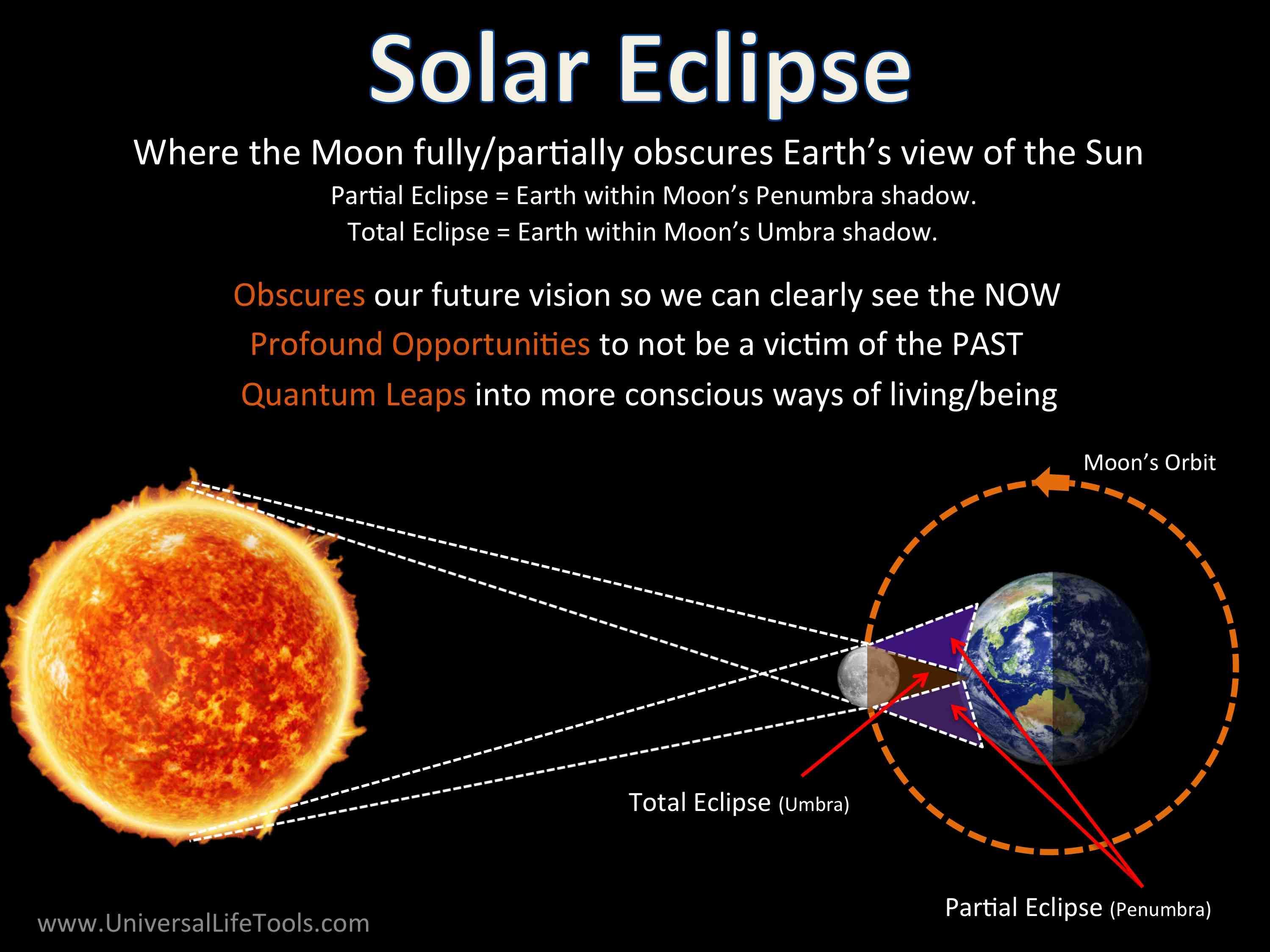 